НАЦІОНАЛЬНА МЕТАЛУРГІЙНА АКАДЕМІЯ УКРАЇНИМеталургійний факультетВиди навчальної роботи та її обсяг в акад. годинахУхвалено на засіданні групи забезпечення якості освітньої програми «Металургійні процеси одержання та обробки металів та сплавів» (Протокол № _4_ від  17.06.2020 р.).Гарант освітньої програми, проф.      _______________________               Костянтин Нізяєв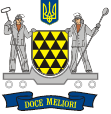 Назва дисципліниКиснево-конвертерні цеха України. (Технологія. Планування. Устаткування)Киснево-конвертерні цеха України. (Технологія. Планування. Устаткування)Шифр та назва спеціальності136 – Металургія136 – МеталургіяНазва освітньої програмиМеталургійні процеси одержання та обробки металів та сплавівМеталургійні процеси одержання та обробки металів та сплавівРівень вищої освітиПерший (бакалаврський)Перший (бакалаврський)Перший (бакалаврський)Статус дисципліниВибіркова дисципліна загальної підготовки Вибіркова дисципліна загальної підготовки Вибіркова дисципліна загальної підготовки Обсяг дисципліни4 кредитів ЄКТС (120 академічних годин)4 кредитів ЄКТС (120 академічних годин)4 кредитів ЄКТС (120 академічних годин)Терміни вивчення дисципліни6 семестр (9 чверть)6 семестр (9 чверть)6 семестр (9 чверть)Назва кафедри, яка викладає дисциплінуКафедра металургії чавуну і сталіКафедра металургії чавуну і сталіКафедра металургії чавуну і сталіПровідний викладач (лектор)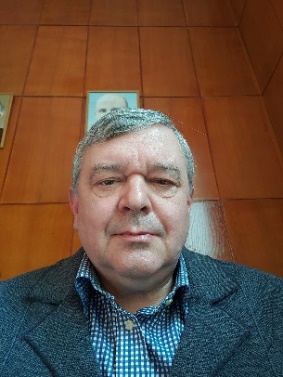 д.т.н. проф.Нізяєв К.Г..E-mail: metsteel.dmeti@gmail.com кім. 400.Профіль викладача: https://nmetau.edu.ua/ua/mdiv/i2030/p-2/e579Мова викладанняУкраїнськаУкраїнськаУкраїнськаПередумови вивчення дисципліниВивченню дисципліни передує вивчення дисциплін«Основи металургії»,Вивченню дисципліни передує вивчення дисциплін«Основи металургії»,Вивченню дисципліни передує вивчення дисциплін«Основи металургії»,Мета навчальної дисципліниОзнайомитись зі структурою сталеплавильного виробництва України. Засвоєння знань і умінь з  технологічних схем роботи конверторних цехів України, характеристика та особливостей встановленого обладнання, сортаменту сталей, що виплавляються. Ознайомитись зі структурою сталеплавильного виробництва України. Засвоєння знань і умінь з  технологічних схем роботи конверторних цехів України, характеристика та особливостей встановленого обладнання, сортаменту сталей, що виплавляються. Ознайомитись зі структурою сталеплавильного виробництва України. Засвоєння знань і умінь з  технологічних схем роботи конверторних цехів України, характеристика та особливостей встановленого обладнання, сортаменту сталей, що виплавляються. Компетентності, формування яких забезпечує навчальна дисциплінаФКД 4. Здатність обирати з типового обладнання та устаткування таке, що є оптимальним для технологічного процесу.ФКД 5. Уміння обґрунтовано вибирати та контролювати параметри технологічних процесів в залежності від особливостей металургійного виробництва.ФКД 6.	 Здатність визначати потрібну послідовність виконання технологічних операцій та вибирати конкретний механізм їх реалізації.ФКД  7.	Здатність виконувати техніко-економічне обґрунтування проектних рішень та обирати з типового обладнання та устаткування таке, що є оптимальним для технологічного процесу, який розроблюється.ФКД8. Здатність контролювати дотримання нормативної документації в частині ведення технологічного процесу.ФКД 9. Здатність класифікувати та вміти визначити основні характеристики промислового обладнання та устаткування таке, що є оптимальним для технологічного процесу.ФКД 4. Здатність обирати з типового обладнання та устаткування таке, що є оптимальним для технологічного процесу.ФКД 5. Уміння обґрунтовано вибирати та контролювати параметри технологічних процесів в залежності від особливостей металургійного виробництва.ФКД 6.	 Здатність визначати потрібну послідовність виконання технологічних операцій та вибирати конкретний механізм їх реалізації.ФКД  7.	Здатність виконувати техніко-економічне обґрунтування проектних рішень та обирати з типового обладнання та устаткування таке, що є оптимальним для технологічного процесу, який розроблюється.ФКД8. Здатність контролювати дотримання нормативної документації в частині ведення технологічного процесу.ФКД 9. Здатність класифікувати та вміти визначити основні характеристики промислового обладнання та устаткування таке, що є оптимальним для технологічного процесу.ФКД 4. Здатність обирати з типового обладнання та устаткування таке, що є оптимальним для технологічного процесу.ФКД 5. Уміння обґрунтовано вибирати та контролювати параметри технологічних процесів в залежності від особливостей металургійного виробництва.ФКД 6.	 Здатність визначати потрібну послідовність виконання технологічних операцій та вибирати конкретний механізм їх реалізації.ФКД  7.	Здатність виконувати техніко-економічне обґрунтування проектних рішень та обирати з типового обладнання та устаткування таке, що є оптимальним для технологічного процесу, який розроблюється.ФКД8. Здатність контролювати дотримання нормативної документації в частині ведення технологічного процесу.ФКД 9. Здатність класифікувати та вміти визначити основні характеристики промислового обладнання та устаткування таке, що є оптимальним для технологічного процесу.Програмні результати навчанняУ результаті вивчення дисципліни студент повинен знати:структуру сталеплавильного виробництва України;технологічну схему виробництва сталі в основних конвертерних цехах України;характеристику та особливості обладнання конверторних цехів України;сортамент сталей, що виплавляються в конверторних цехах України;сортамент металопродукції, що виробляється в конверторних цехах України;вміти:читати та розробляти основні схеми та креслення сталеплавильних агрегатів та цехів;складати схеми виробничих потоків палива, металів і матеріалів; здійснювати аналіз технології виробництва сталі в конверторному цеху; планувати і проводити аналітичні, імітаційні та експериментальні роботи киснево-конверторного цеху; складати сценарії розвитку сталеплавильних  підприємств з урахуванням оптимального використання природних і вторинних ресурсів.РНД 22 Знати базові поняття з проектування та розробки конструкції сталеплавильних цехів та їх комунікаційРНД 23 Знати базові поняття з проектування  та розробки конструкції та розміщення технологічного устаткування на дільницях сталеплавильних цехів.У результаті вивчення дисципліни студент повинен знати:структуру сталеплавильного виробництва України;технологічну схему виробництва сталі в основних конвертерних цехах України;характеристику та особливості обладнання конверторних цехів України;сортамент сталей, що виплавляються в конверторних цехах України;сортамент металопродукції, що виробляється в конверторних цехах України;вміти:читати та розробляти основні схеми та креслення сталеплавильних агрегатів та цехів;складати схеми виробничих потоків палива, металів і матеріалів; здійснювати аналіз технології виробництва сталі в конверторному цеху; планувати і проводити аналітичні, імітаційні та експериментальні роботи киснево-конверторного цеху; складати сценарії розвитку сталеплавильних  підприємств з урахуванням оптимального використання природних і вторинних ресурсів.РНД 22 Знати базові поняття з проектування та розробки конструкції сталеплавильних цехів та їх комунікаційРНД 23 Знати базові поняття з проектування  та розробки конструкції та розміщення технологічного устаткування на дільницях сталеплавильних цехів.У результаті вивчення дисципліни студент повинен знати:структуру сталеплавильного виробництва України;технологічну схему виробництва сталі в основних конвертерних цехах України;характеристику та особливості обладнання конверторних цехів України;сортамент сталей, що виплавляються в конверторних цехах України;сортамент металопродукції, що виробляється в конверторних цехах України;вміти:читати та розробляти основні схеми та креслення сталеплавильних агрегатів та цехів;складати схеми виробничих потоків палива, металів і матеріалів; здійснювати аналіз технології виробництва сталі в конверторному цеху; планувати і проводити аналітичні, імітаційні та експериментальні роботи киснево-конверторного цеху; складати сценарії розвитку сталеплавильних  підприємств з урахуванням оптимального використання природних і вторинних ресурсів.РНД 22 Знати базові поняття з проектування та розробки конструкції сталеплавильних цехів та їх комунікаційРНД 23 Знати базові поняття з проектування  та розробки конструкції та розміщення технологічного устаткування на дільницях сталеплавильних цехів.Зміст навчальної дисципліниМодуль 1. Конвертерні цеха Придніпровського регіонуККЦ №2 ПАТ «АрселорМiттал Кривий Рiг»Модуль 2. Конвертерні цеха Придніпровського регіонуККЦ ПАТ Дніпровський металургійний комбінатККЦ ПАТ Дніпровський металургійний заводМодуль 3. Конвертерні цеха Донцького регіонуККЦ ПАТ МК АзовстальККЦ ММК ім.ІллічаМодуль 4. Конвертерні цеха Донцького регіонуККЦ ПАО Алчевский МКККЦ Єнакієвский МЗМодуль 1. Конвертерні цеха Придніпровського регіонуККЦ №2 ПАТ «АрселорМiттал Кривий Рiг»Модуль 2. Конвертерні цеха Придніпровського регіонуККЦ ПАТ Дніпровський металургійний комбінатККЦ ПАТ Дніпровський металургійний заводМодуль 3. Конвертерні цеха Донцького регіонуККЦ ПАТ МК АзовстальККЦ ММК ім.ІллічаМодуль 4. Конвертерні цеха Донцького регіонуККЦ ПАО Алчевский МКККЦ Єнакієвский МЗМодуль 1. Конвертерні цеха Придніпровського регіонуККЦ №2 ПАТ «АрселорМiттал Кривий Рiг»Модуль 2. Конвертерні цеха Придніпровського регіонуККЦ ПАТ Дніпровський металургійний комбінатККЦ ПАТ Дніпровський металургійний заводМодуль 3. Конвертерні цеха Донцького регіонуККЦ ПАТ МК АзовстальККЦ ММК ім.ІллічаМодуль 4. Конвертерні цеха Донцького регіонуККЦ ПАО Алчевский МКККЦ Єнакієвский МЗЗаходи та методи оцінюванняРівень сформованості знань, вмінь та навичок студентів з дисципліни «Киснево-конвертерні цеха України. (Технологія. Планування. Устаткування)» оцінюється за 12-бальною шкалою та має відповідати критеріям оцінювання, підсумкова оцінка складається із суми «ваги» вірних відповідей за. кожною групою питань з округленням до найближчого цілого числа, наприклад, “5,5” → “6”; “9,2” →”9”.Рівень сформованості знань, вмінь та навичок студентів з дисципліни «Киснево-конвертерні цеха України. (Технологія. Планування. Устаткування)» оцінюється за 12-бальною шкалою та має відповідати критеріям оцінювання, підсумкова оцінка складається із суми «ваги» вірних відповідей за. кожною групою питань з округленням до найближчого цілого числа, наприклад, “5,5” → “6”; “9,2” →”9”.Рівень сформованості знань, вмінь та навичок студентів з дисципліни «Киснево-конвертерні цеха України. (Технологія. Планування. Устаткування)» оцінюється за 12-бальною шкалою та має відповідати критеріям оцінювання, підсумкова оцінка складається із суми «ваги» вірних відповідей за. кожною групою питань з округленням до найближчого цілого числа, наприклад, “5,5” → “6”; “9,2” →”9”.УсьогоЧвертіУсьогоIУсього годин за навчальним планом120120у тому числі:Аудиторні заняття3232з них:- лекції1616- лабораторні роботи00- практичні заняття00- семінарські заняття160Самостійна робота8888у тому числі при :- підготовці до аудиторних занять1616- підготовці до заходів модульного контролю12- виконанні курсових проектів (робіт)00- виконанні індивідуальних завдань240- опрацюванні розділів програми, які не викладаються на лекціях4860Семестровий контрольпідсумкова оцінка, семестрова (екзамен)Специфічні засоби навчанняСтабільний доступ до мережі інтернет та наявність профілю у мережі Google, оскільки навчальний процес передбачає використання платформи Google ClassroomНавчально-методичне забезпеченняОсновна література:Бойченко Б.М., Охотський В.Б., Харлашин П.С. Конвертерне виробництво сталі.-Дніпропетровськ: РВА „Дніпро-ВАЛ”, 2004.https://ukraine.arcelormittal.com/index.php.http://www.dmkd.dp.ua/http://dmz-petrovka.dp.ua/https://azovstal.metinvestholding.com/https://ilyichsteel.metinvestholding.com/https://vmasshtabe.ru/promzona/plan-kislorodno-konverternogo-tseha-oao-mmk.htmlhttps://amk.lg.ua/